Conceptual Understanding of Story Problems Behaviours/StrategiesConceptual Understanding of Story Problems Behaviours/StrategiesConceptual Understanding of Story Problems Behaviours/StrategiesConceptual Understanding of Story Problems Behaviours/StrategiesStudent reads story problem, butis unable to model add-to andtake-from situations with concretematerials.Student models and solves problems, but cannot use symbols and equations to represent the problems.Student uses symbols to write asubtraction equation, but struggles to see the relation among the numbers.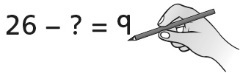 Student models and solves addition and subtraction problem types and uses symbols and equations to represent the problems.50 – 21 = ?17 + ? = 41Observations/DocumentationObservations/DocumentationObservations/DocumentationObservations/DocumentationAddition and Subtraction Computational Behaviours/StrategiesAddition and Subtraction Computational Behaviours/StrategiesAddition and Subtraction Computational Behaviours/StrategiesAddition and Subtraction Computational Behaviours/StrategiesStudent counts three times toadd or subtract quantities, butstruggles to coordinate numberwords with counting actions.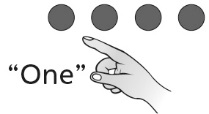 Student counts three times to add or subtract quantities.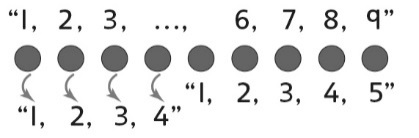 Student counts on or back to addor subtract quantities.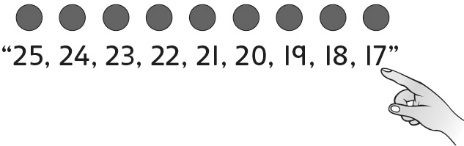 Student uses mental strategies toadd or subtract quantities.“9 and 1 more is 10.10 and 16 is 26.16 and 1 is 17.So, 17 books were signed out.”Observations/DocumentationObservations/DocumentationObservations/DocumentationObservations/Documentation